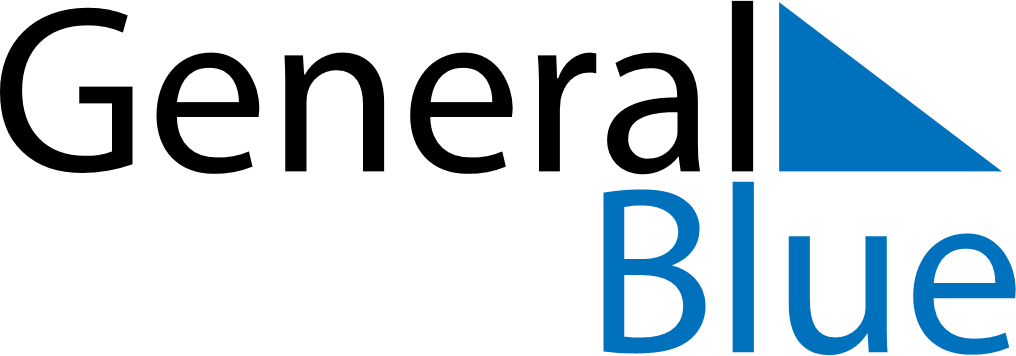 Weekly CalendarMarch 24, 2025 - March 30, 2025Weekly CalendarMarch 24, 2025 - March 30, 2025Weekly CalendarMarch 24, 2025 - March 30, 2025Weekly CalendarMarch 24, 2025 - March 30, 2025Weekly CalendarMarch 24, 2025 - March 30, 2025Weekly CalendarMarch 24, 2025 - March 30, 2025MONDAYMar 24TUESDAYMar 25WEDNESDAYMar 26THURSDAYMar 27FRIDAYMar 28SATURDAYMar 29SUNDAYMar 30